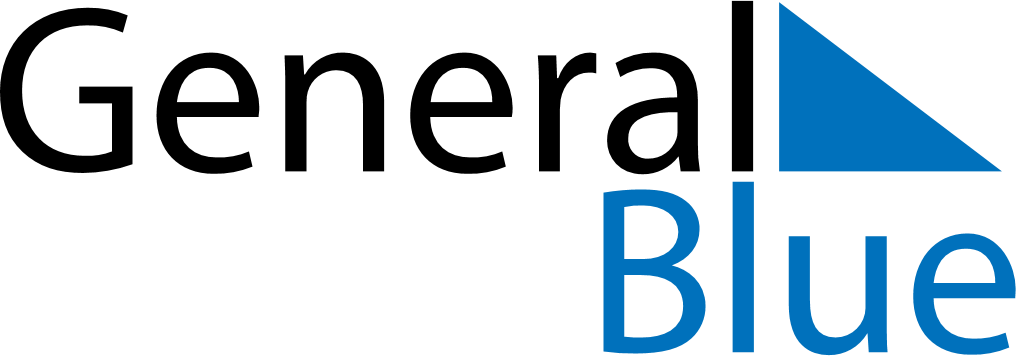 October 2018October 2018October 2018GabonGabonSUNMONTUEWEDTHUFRISAT12345678910111213141516171819202122232425262728293031